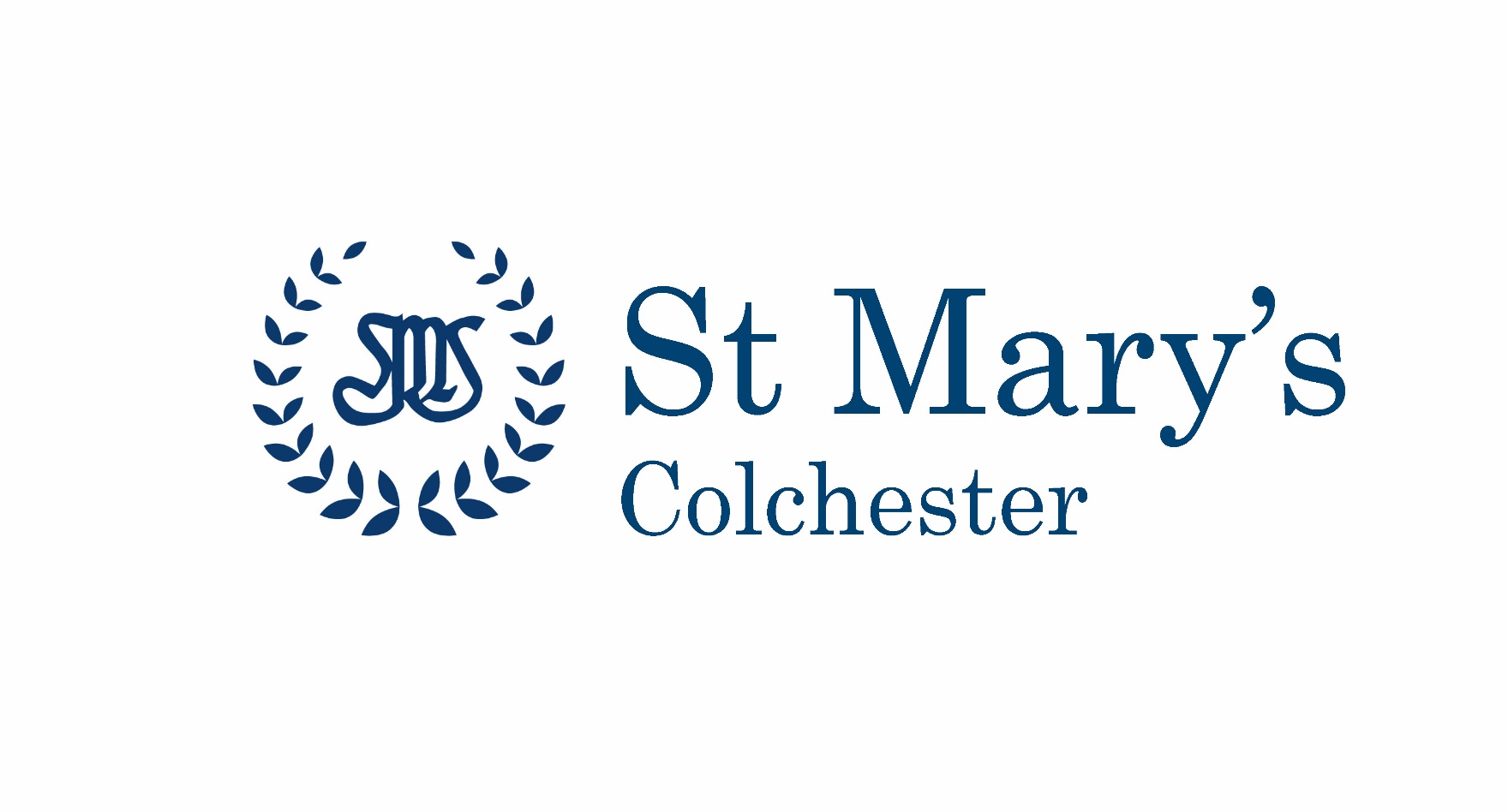 Year 5Curriculum Booklet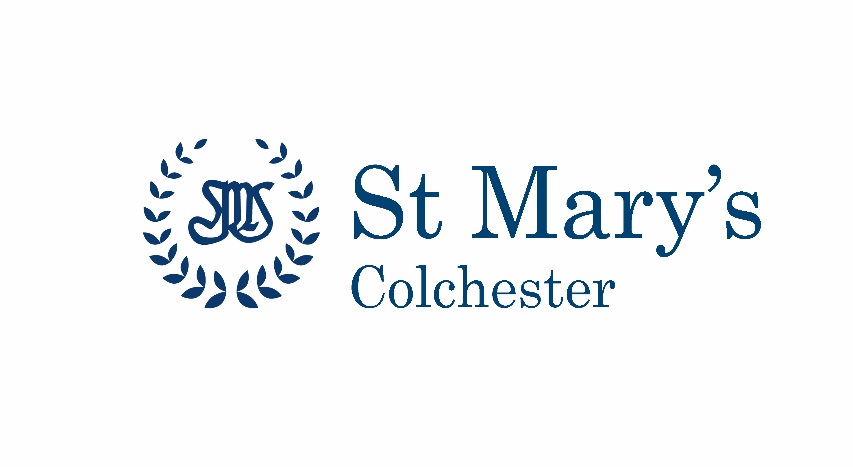 IntroductionThis booklet is a guide to your daughter’s current academic year, giving you an overview of the content of our curriculum at St. Mary’s. Our curriculum has been devised to interest and engage your daughter, with the intention to help realise her potential. As with all the best teaching, it may be liable to changes as we respond to the questions, interests and particular needs of the girls, but it will give you a broad idea of the year ahead.If you have any questions please speak with your daughter's class teacher or Mrs Zoe Wentworth, Assistant Director of Lower School (Academic).Year 5 Yearly Overview for English(Your daughter will be assessed against the following criteria) Year 5 Yearly Overview for Mathematics(Your daughter will be assessed against the following criteria)Year 5 - ScienceYear 5 - HistoryYear 5 - GeographyYear 5 – Additional SubjectsReadingWritingApplies a growing knowledge of root words, prefixes and suffixes (morphology and etymology) - as listed in English appendix 1 ofthe national curriculum document - both to read aloud and to understand the meaning of new words that are met.Increases familiarity with a wide range of books including myths, legends and traditional stories, modern fiction, fiction from our literary heritage, and books from other cultures and traditions.Checks that the book makes sense to the reader, discussing the individual’s understanding and exploring the meaning of words in context.Summarises the main ideas drawn from more than one paragraph, identifying key details that support the main ideas.Retrieves, records and presents information from non-fiction.Participates in discussions about books that are read to the child and those that can be read independently.Provides reasoned justifications for their views about a book.CompositionIdentifies the audience for, and purpose of, the writing.Selects the appropriate form and uses other similar writing as models for their own.Proof-reads for spelling and punctuation errors.Ensures the consistent and correct use of tense throughout a piece of writing.Uses further organisational and presentational devices to structure text and to guide the reader (eg headings, bullet points, underlining).Describes settings, characters and atmosphere.SPaGConverts nouns or adjectives into verbs using suffixes (eg -ate; -ise; -ify).Indicates degrees of possibility using adverbs (eg perhaps, surely) or modal verbs (eg might, should, will, must).Uses devices to build cohesion within a paragraph (eg then, after that, this, firstly).Uses commas/dashes/brackets to clarify meaning or avoid ambiguity.Uses all types of punctuation including ellipsis, colons, semi-colons, etc.Identifies and use relative clauses, and identifies all word classes.Number and place valueReads, writes, orders and compares numbers to at least 1,000,000 and determines the value of each digit.Interprets negative numbers in context, counts forwards and backwards with positive and negative whole numbers including through zero.Addition and subtractionAdds and subtracts whole numbers with more than four digits, including using formal written methods (columnar addition and subtraction).Numbers mentally with increasingly large numbers (eg 12,462 - 2,300 = 10,162).Multiplication and divisionIdentifies multiples and factors including finding all factor pairs of a number and common factors of two numbers.Solves problems involving multiplication and division including using a knowledge of factors and multiples, squares and cubes.Solves problems involving multiplication and division, including scaling by simple fractions and problems.Fractions (including decimals)Compares and orders fractions whose denominators are all multiples of the same number.Reads and writes decimal numbers as fractions eg 0.71 = 71/100.Reads, writes, orders and compares numbers with up to three decimal places.MeasurementConverts between different units of metric measure (eg kilometre and metre; centimetre and metre; centimetre and millimetre; gram and kilogram; litre and millilitre).Measures and calculates the perimeter of composite rectilinear shapes in centimetres and metres.Calculates and compares the area of rectangles (including squares), and including using standard units, square centimetres (cm2) and square metres (m2).Geometry: Properties of shapeDraws given angles and measures them in degrees (0).Distinguishes between regular and irregular polygons based on reasoning about equal sides and angles.Geometry: position and direction.StatisticsCompletes, reads and interprets information in tables, including timetables.Topic / Area of studyDescriptionThe skills the girls will develop through this topicProperties and changes of materials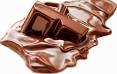 The girls will learn about different materials, their uses and their properties, as well as dissolving, separating mixtures and irreversible changes. They will sort and classify objects according to their properties.  They will explore the properties of materials to find the most suitable material for different purposes. The girls will work scientifically and collaboratively to investigate the best thermal insulator, making predictions and forming conclusions.Plan enquiries, including recognising and controlling variables where necessary.Take measurements, using a range of scientific equipment, with increasing accuracy and precision.Report findings from enquiries, including oral and written explanations of results, explanations involving causal relationships, and conclusions.Relate knowledge of plants to studies of all living things.Describe the life cycles common to a variety of animals, including humans and a variety of plants.Compare and group together everyday materials based on evidence from comparative and fair tests.Use the idea of the Earth’s rotation to explain day and night.All living things and their habitatsAnimals, including humans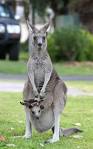 The girls will learn about the process of reproduction and the life cycles of plants and animals and will investigate how these differ between branches of the animal kingdom.They will investigate the development of babies and compare the gestation period of humans and other animals. They will learn about the changes experienced during puberty and why these occur.Plan enquiries, including recognising and controlling variables where necessary.Take measurements, using a range of scientific equipment, with increasing accuracy and precision.Report findings from enquiries, including oral and written explanations of results, explanations involving causal relationships, and conclusions.Relate knowledge of plants to studies of all living things.Describe the life cycles common to a variety of animals, including humans and a variety of plants.Compare and group together everyday materials based on evidence from comparative and fair tests.Use the idea of the Earth’s rotation to explain day and night.ForcesEarth and space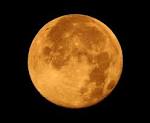 The girls will identify forces and demonstrate these on diagrams. The girls will look for patterns and links between the mass and weight of objects, using Newton metres to measure the force of gravity. They investigate air and water resistance, designing parachutes and boats.They will learn about the different planets in our solar system and research how the Earth, Moon and Sun move in relation to each other. The girls will study the causes of day and night, explaining that it is not the sun that moves but the Earth.Plan enquiries, including recognising and controlling variables where necessary.Take measurements, using a range of scientific equipment, with increasing accuracy and precision.Report findings from enquiries, including oral and written explanations of results, explanations involving causal relationships, and conclusions.Relate knowledge of plants to studies of all living things.Describe the life cycles common to a variety of animals, including humans and a variety of plants.Compare and group together everyday materials based on evidence from comparative and fair tests.Use the idea of the Earth’s rotation to explain day and night.Topic / Area of studyDescriptionThe skills the girls will develop through these topicsAncient Greece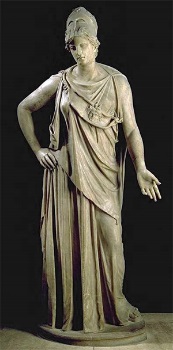 Ancient Greece is acknowledged to be one of the world’s greatest civilisations and this topic will investigate how it helped to shape many aspects of western society today. The girls will learn who the Ancient Greek people were, when they lived and where and how they were able to establish their empire. They will learn how their geographical location proved an ideal spot from which to be sheltered from threat, yet to branch out and extend their empire. They will discover how the polytheistic nature of Ancient Greek theology had a major impact upon the way people lived their lives and left a rich heritage of myths, art and architecture. This topic will harness the girls’ deductive skills as we study and consider a range of artefacts. Our visit to the excellent collections held at Cambridge will help to enrich our studies.Describe the main changes in a period of history.Describe the characteristic features of the past, including ideas, beliefs, attitudes and experiences of men, women and children.Use sources of evidence to deduce information about the past.Seek out and analyse a wide range of evidence in order to justify claims about the past.Understand that no single source of evidence gives the full answer to questions about the past.Show an awareness of the concept of propaganda and how historians must understand the social context of evidence studied.Vikings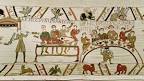 During this unit of work, we will learn about the raids and invasions by Vikings in Anglo-Saxon Britain. The girls will learn who the Vikings were as well as when and where they raided and settled. They will learn about significant events from the period and order these chronologically on a timeline. We will also find out about the Anglo-Saxon kings who ruled during the 'Viking Age' and examine their influence and significance in British history. In addition to this, we will learn about the Anglo-Saxon justice system and compare and contrast crimes, punishments and laws with their modern-day equivalents. We will also have the opportunity to learn about different aspects of everyday Viking life by exploring the types of houses that the Vikings lived in, what clothes they wore and even what types of food they ate.Describe the main changes in a period of history.Describe the characteristic features of the past, including ideas, beliefs, attitudes and experiences of men, women and children.Use sources of evidence to deduce information about the past.Seek out and analyse a wide range of evidence in order to justify claims about the past.Understand that no single source of evidence gives the full answer to questions about the past.Show an awareness of the concept of propaganda and how historians must understand the social context of evidence studied.Topic / Area of studyDescriptionThe skills the girls will develop through this topicJapan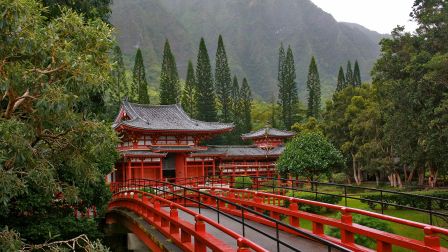 We will travel to the Far East, to the collection of islands that together form Japan. From its bustling cities, filled with examples of advanced technology, to remote rural settlements where the population is aging rapidly, we will focus on this fascinating location and its people. Japan will provide the perfect location to explore the extremes of the Earth’s natural powers. The girls will learn how earthquakes are triggered and how people have modified their lifestyles and buildings to minimise their impact. We will discover why Japan is surrounded by seas with such plentiful supplies of fish and how this forms a major source of food. We will also meet some of the fascinating native wildlife and learn of the conflict between the needs of people and Japan’s flora and fauna.Collect and analyse statistics and other information in order to draw conclusions about locations.Identify and describe how the physical features affect the human activity within a location.Name and locate the countries of North America and identify their main physical and human characteristics.Understand some of the reasons for geographical similarities and differences between countries.Create maps of locations and patterns.Identify and describe the geographical significance of latitude, longitude, Equator, Northern Hemisphere, the Tropics of Cancer and Capricorn and time zones.To use a range of geographical resources to give descriptions and opinions of the characteristic features of a locationTo use different types of fieldwork sampling to observe, measure and record the human and physical features in the local area. To use the eight points of a compass, four-figure grid references, symbols and a key (that uses standard Ordnance Survey symbols)North America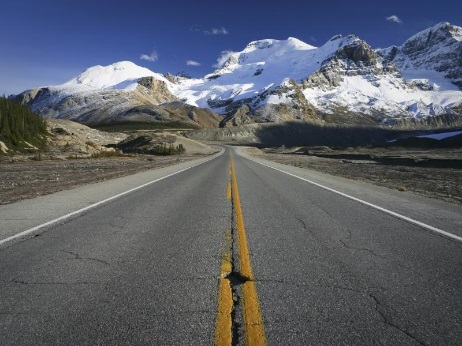 In the true spirit of North America, this topic will see us embark on an epic road trip, travelling from the mountainous landscape of Mexico, through the varied states that form the USA and onwards into the chill of Canada and the Northerly state of Alaska. This unit will provide the ideal opportunity to study the aspects of North America that are less visible in popular culture. We will look at the contrast between the landscapes and lives of the people who live in them. We will use a range of data to form an idea of the climate and discover how this affects the flora and fauna of a location. Ethical issues will present themselves as we consider the rights of Canada’s first people over their ancestral lands. Collect and analyse statistics and other information in order to draw conclusions about locations.Identify and describe how the physical features affect the human activity within a location.Name and locate the countries of North America and identify their main physical and human characteristics.Understand some of the reasons for geographical similarities and differences between countries.Create maps of locations and patterns.Identify and describe the geographical significance of latitude, longitude, Equator, Northern Hemisphere, the Tropics of Cancer and Capricorn and time zones.To use a range of geographical resources to give descriptions and opinions of the characteristic features of a locationTo use different types of fieldwork sampling to observe, measure and record the human and physical features in the local area. To use the eight points of a compass, four-figure grid references, symbols and a key (that uses standard Ordnance Survey symbols)Isle of Wight – Field Study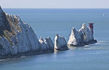 In the middle of the summer term, we pack our cases and head off to the Isle of Wight.  The girls will be staying in the town of Sandown.  We will take the opportunity to explore the area, looking at tourism and how this relates to land use.  We will also look at coastal processes in action.Collect and analyse statistics and other information in order to draw conclusions about locations.Identify and describe how the physical features affect the human activity within a location.Name and locate the countries of North America and identify their main physical and human characteristics.Understand some of the reasons for geographical similarities and differences between countries.Create maps of locations and patterns.Identify and describe the geographical significance of latitude, longitude, Equator, Northern Hemisphere, the Tropics of Cancer and Capricorn and time zones.To use a range of geographical resources to give descriptions and opinions of the characteristic features of a locationTo use different types of fieldwork sampling to observe, measure and record the human and physical features in the local area. To use the eight points of a compass, four-figure grid references, symbols and a key (that uses standard Ordnance Survey symbols)RETopics to be covered:Christianity – The BibleIslam – Five Pillars of Faith, Holy Places in IslamSikhism – The First and Last Human Gurus, The Khalsa and the Five KsPSHEE/PhilosophyTopics to be covered:Feelings & Emotions – Anger and ViewsThe Working World – Enterprise & Views Keeping/Staying Healthy – Smoking.Growing & Changing – Puberty.A World without Judgement – Inclusion and Acceptance.First Aid – Basic Life Support. Being Responsible – Looking Out for Others & Views.Computer Safety – Image Sharing & Views. Keeping/ Staying Safe – Peer Pressure & Views.Computer ScienceTopics to be covered:e-SafetyWeb designCodingDigital Media3D modellingLanguagesThe main focus within French will be speaking and listening, which will be applied in a range of conversational and role play situations. Other strands which will enrich this are reading and writing. The girls will also develop an awareness of the cultural aspects within French speaking provinces. Topics which will be studied include school subjects, likes and dislikes, French alphabet, places and direction, ordering food.Design and TechnologyIn textiles, we will look at how to research and plan a project; develop the practical skills we need; and modify designs as we progress. The girls will complete a STEM Lego project applying problem solving, critical thinking and spatial reasoning through hands-on building and design. They will work as a team to experiment with various solutions developing logical thinking. They will then make and evaluate their product.Art and DesignAcross the year the girls will work to develop their creativity, exploring skills, experiencing different mediums and considering inspiring art from a range of famous artists. The girls will draw with graphite and charcoal, learning the benefits of each and which they prefer. We will look at how to achieve a sense of texture and form, looking for light and dark tones. In painting we will look at landscapes and the way artists create a sense of mood through the colour palette they select. The girls will create different stitches in textiles and how to cut with precision, making a piece of applique work. In collage we will experiment with different techniques, improving our precision and selecting materials with care.MusicThe girls will continue to develop performance skills and build on their musical knowledge and develop their composition skillsTo sing and/or play with confidence and with expressionTo understand the use of the sharp and the flat symbolsTo develop their understanding of musical notation and a widening vocabulary in order to appraise musicPEUphold the spirit of fair play and respect in all competitive situationsPlay competitive games, modified where appropriateTo develop gross and fine motor skills in the relevant activityTo use and apply these skills with growing accuracy and consistency within competitive situationsTo demonstrate a good kinaesthetic awareness, holding shapes and moving with fluency and expressionSwim fluently with controlled strokesSports to include netball, hockey, athletics, cricket, dance, gymnastics and fitness.Forest SchoolYour daughter will have opportunities to develop her skills and knowledge in the following areas: Tool use, Ropes and Knots, Fires, Dens and Shelters, Tree climbing and Flora and Fauna. Personal, Social and Emotional Development is a constant feature throughout all of the sessions as the girls experience supported risk taking, physical challenges, working as part of a group, problem solving, choice, opportunities for reflection, solitude and discussion of feelings and emotions to promote self-awareness, social awareness and positive mental health. Use a knife to whittle green woodSelect tools suitable for a taskSelect wood suitable for a taskChoose an appropriate knot to tie up a hammockUse knowledge of knots to put up a zip-wireChoose and use appropriate knots for the task (den-building, rope swing, rope walkLight a fire independently in different waysKeep the fire alight and fed with fuel Plan, prepare and cook a meal on an open fireAdapt and improve shelter building techniquesUse knots learnt to tie parts of shelterAttempt to build a shelter off the groundChallenge themselves with more difficult climbing challengesTalk about the checks and risk assessments they have carried out before starting a task.Identify hawthorn, elder, oak, lime, hazel, willow, holly and ivyIdentify Lords and LadiesNotice how different types of flora provide habitats for different animals and birdsCarry out a Bio-Blitz of FS area (list of living things)Have opportunities to talk about how they are feelingExperience different relaxation and mindfulness techniquesRecognise and celebrate their successesWork together as part of a groupTake time to enjoy solitude and the natural environmentUndertake opportunities to improve or look after the Forest School areaFrenchTranslation (English)FrenchTranslation (English)FrenchTranslation (English)FrenchTranslation (English)Nombre:UnDeuxTroisQuatreCinqSixSeptHuitNeufDixOnzeDouzeTreizeQuatorzeQuinzeSeizeDix-septDix-huit Dix-neufVingtVingt-et-unVingt-deuxVingt-troisVingt-quatreVingt-cinqVingt-sixVingt-septVingt-huitVingt-neufTrenteTrente-et-unTrente-deuxTrente-troisTrente-quatreTrente-cinqTrente-sixTrente-septTrente-huitTrente-neufQuarante CinquanteSoixanteSoixante-dixQuatre-vingtsQuatre-vingt-dixCent Comment t’appelles-tu?Je m’appelle …Oύ habites-tu?J’habite à …Quel âge as-tu?J’ai … ansLundiMardiMercrediJeudiVendrediSamediDimancheJanvierFévrierMarsAvrilMaiJuinJuilletAoûtSeptembreOctobreNovembreDécembreIl fait -beau/mauvaisChaud/froidDu soleilDu ventIl pleutIl neigeNumber:OneTwoThreeFourFiveSixSevenEightNineTenElevenTwelveThirteenFourteenFifteenSixteenSeventeenEighteenNineteenTwentyTwenty-oneTwenty-twoTwenty-threeTwenty-fourTwenty-fiveTwenty-sixTwenty-sevenTwenty-eightTwenty-nineThirtyThirty-oneThirty-twoThirty-threeThirty-fourThirty-fiveThirty-sixThirty-sevenThirty-eightThirty-nineForty FiftySixty SeventyEightyNinetyOne hundred What is your name?I am …Where do you live?I live in …How old are you?I am … years old MondayTuesdayWednesdayThursdayFridaySaturdaySundayJanuaryFebruaryMarchAprilMayJuneJulyAugustSeptemberOctoberNovemberDecemberIt’s -nice/horribleHot/coldSummyWindyIt’s rainingIt’s snowing J’aimeJ’adoreJe n’aime pasJe déteste L’anglaisLe franҫaisLe sportL’histoire-géoLes sciencesLes mathsLa musiqueL’informatiqueLa chimieLa biologieLa physiqueLe déjeunerLa récréationTu aimes le/la …?OuiNonC’est difficileC’est facileC’est intérssantC’est ennuyeuxC’est coolC’est nulC’est bienI like/loveI adoreI don’t likeI hateEnglishFrenchSportGeography/historyScienceMathsMusicITChemistryBiologyPhysicsLunch(time)BreakDo you like …?YesNoIt’s difficultIt’s easyIt’s interestingIt’s boring It’s coolIt’s rubbishIt’s goodTu as des fréres ou des soeurs? J’ai …Do you have any borthers or sisters?I have …Je voudrais … svpUn gâteauUn sandwich au fromageUn sandwich au pouletUn sandwich aux tomatesUn croissantUn pain au chocolatUne pizzaUne bananeUne pommeUne omeletteUn hot-dogUn hamburgerDes fritesDes pommesDes fraisesDes chipsJai faimJ’ai soifUn oranginaUn caféUn vin rouge/blancUne biѐreDu pouletDe la soupeDu poissonDes bonbonsDu fromageC’est combien?C’est … eurosMerci/voilàTournez à droiteTournez à gaucheAllez tout droitArrêtJe vais à … Paris/ Strasbourg / Grenoble / Nice / BordeauxI would like … pleaseCakeCheese sandwichChicken sandwichTomatoe sandwichCroissantPain au chocolatPizzaBananaAppleOmeletteHotdogHamburgerChipsApplesStrawberriesCrispsI’m hungryI’m thirsty Fizzy orangeCoffeeRed/white wineBeerChicken SoupFishSweetsCheeseHow much is it?It is …. EurosThanks/here Turn rightTurn leftGo straight onStopI am going to …